LIGHTS!  CAMERA!  ACTION!  READ!  WRITE! TSU SUMMER CAMP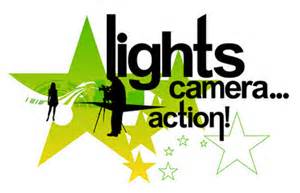 Professor Jewell ParhamDepartment of Languages, Literature & PhilosophyTennessee State University3500 John A. Merritt Blvd.Nashville, Tennessee  37209-1561Contact jeparham@tnstate.edu  or (615) 963-1538Fax number (615) 963-5725Name of child (print)_________________________________________________________   Age _____                            First Name                                                  Last Name                                                            M.I. Gender:  Boy _____     Girl _____	                To what grade has your child been promoted?  ______Parent/Guardian ___________________________________________    Occupation ________________Address ______________________________________________________________________________	City__________________________________________	      State _____       Zip code ________________Phone:  cell # __________________  work # ________________________  Home # _________________Who will pick up your child from camp each day? ____________________________________________What school does your child attend?  ______________________________________________________Does your child like school?   Yes _____     No _____     Sometimes _____What is/are your child’s favorite school subject(s)?  ___________________________________________Does your child read at grade level?  Yes ___    No ___  Use the scale below.  On a scale of 1 to 10, how much does your child like to read?  Circle your response.                            1---------2--------3---------4---------5---------6---------7---------8---------9---------10Does not like to read                                           Likes to read occasionally                             Loves to readWhat is the title of one of your child’s favorite books?  ________________________________________Do you ever read books with your child?  Yes ____  No ____   Does your child read a lot?  Yes __  No ___Does your child have a library card from the Nashville Public Library?  Yes ___   No ___Use the scale below.  On a scale of 1 to 10, how much does your child like to write? Circle your response.                            1---------2--------3---------4---------5---------6---------7---------8---------9---------10Does not like to write                                           Likes to write occasionally                             Loves to writeMedical Information (if applicable)List any physical conditions that may affect or limit full participation in activities.__________________________________________________________________________________________________________________________________________________________________________List any allergies your child has (food, medicine, plant, insect, other). __________________________________________________________________________________________________________________Emergency InformationIn case of emergency call:  ____________________________________ 	       Relationship____________ Phone:  cell # __________________  work # ________________________  Home # _________________Family Physician ___________________________________	Phone #:_________________________Insurance Carrier:  _________________________________	Policy #: _________________________Is there any information the coordinator and teachers need to know about your child that has not been addressed in the application?  If yes, explain.________________________________________________________________________________________________________________________________________________________________________________________________________________________________________________________________________________________________________________________________________________________________________________________________________________________________________________________________________________________________________________________________________________________________________________________________________________________________________________________________________________________________________PaymentThe $150 tuition must be paid in full before the child can attend summer camp.  The number of participants in this program is limited, so register as soon as possible.____ cash     ____ check made payable to:  TSU Foundation/LL&P Camp    ____ credit card   ____debit card   ____ Visa     ____ MasterCard_____________________________________________________Credit card #						exp. Date_________________________________________________________________Name on card SubmissionCompleted application, two reference letters, and payment should be mailed in a single packet to:Professor Jewell ParhamDepartment of Languages, Literature & PhilosophyTennessee State University3500 John A. Merritt Blvd.Nashville, Tennessee  37209-1561I give permission for my child,_______________________________________, to have full participationName of child (print)in the LIGHTS!  CAMERA!  ACTION!  READ!  WRITE!  TSU SUMMER CAMP subject to limitations noted herein.  In case of emergency, I understand every effort will be made to contact me or the secondary person I have listed on the emergency form.  I hereby give my permission to the licensed health-care practitioner selected by the adult leader in charge to secure proper treatment, including hospitalization, anesthesia, surgery, or injection of medication.________________________________________________________________   __________________Signature of parent/guardian                                                                                                          date